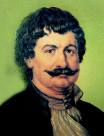     ΠΕΙΡΑΙΑΣ 08/12/2022, Α.Π: 92         ΠΡΟΣ: ΤΑ ΜΕΛΗ ΤΟΥ ΣΥΛΛΟΓΟΥΜονιμοποίηση τώρα όλων των νεοδιόριστων – Καμιά ανάκληση μονιμοποίησης!Δευτέρα 12 Δεκέμβρη - Πανελλαδική μέρα δράσης στο ΥΠΑΙΘ στις 2μμ.Συναδέλφοι, συναδέλφισσες, Στις 28/11/22 η υφυπουργός Παιδείας, Ζ. Μακρή, ανακοίνωσε ότι οι σύννομες διαπιστωτικές πράξεις μονιμοποίησης των δόκιμων εκπαιδευτικών και μελών ΕΕΠ-ΕΒΠ, που εξέδωσαν πρόσφατα Διευθύνσεις Εκπαίδευσης -μεταξύ των οποίων και η Διεύθυνση Πειραιά-, είναι άκυρες και πρόκειται να ανακληθούν, ενώ αρκετές Διευθύνσεις Εκπαίδευσης (Α/θμιας & Β/θμιας) είτε κωλυσιεργούν είτε αρνούνται να προχωρήσουν στις πράξεις μονιμοποίησης των νεοδιόριστων του 2020! Συγχρόνως, διατυμπάνισε την επιδίωξη του ΥΠΑΙΘ να συνδέσει τη μονιμοποίηση των νεοδιόριστων με την ατομική αξιολόγηση, ώστε να εφαρμοστούν οι διατάξεις του αντιεκπαιδευτικού νόμου 4823/2021. Μάλιστα, πριν λίγες μέρες ψήφισαν και την τροπολογία-τραγέλαφο σύμφωνα με την οποία οι νεοδιόριστοι είναι ικανοί να γίνουν διευθυντές, όχι όμως και να μονιμοποιηθούν! Ενώ δεκαετίες τώρα οι μονιμοποιήσεις γίνονται σύμφωνα με τον Υπαλληλικό Κώδικα (παρ.3 του άρθρου 40, του Ν.3528/2007), τώρα Διευθύνσεις Εκπαίδευσης και το ΥΠΑΙΘ κρατούν σε ομηρία χιλιάδες εκπαιδευτικούς ΕΑΕ, εκπαιδευτικούς οι οποίοι επί δέκα-δεκαπέντε χρόνια ως αναπληρωτές κράτησαν όρθιο το δημόσιο σχολείο από άκρη σε άκρη σε όλη τη χώρα. Παράλληλα, το ΥΠΑΙΘ ανακοίνωσε εξαντλητική υποχρεωτική εισαγωγική επιμόρφωση για τους νεοδιόριστους της ΕΑΕ και της γενικής του 2021 εκτός ωραρίου εργασίας, καταπατώντας όλα τα εργασιακά δικαιώματα. Αυτό που επιδιώκεται είναι η απόλυτη υποταγή-πειθάρχηση των νέων συναδέλφων του κλάδου αλλά και το άνοιγμα του ασκού του Αιόλου για την ατομική αξιολόγηση στο σύνολο των εκπαιδευτικών. Καμία ανοχή στον εκβιασμό της ατομικής αξιολόγησης για τη μονιμοποίηση των νεοδιόριστων!Μονιμοποίηση όλων τώρα!ΟΛΟΙ – ΟΛΕΣ ΤΗ ΔΕΥΤΕΡΑ 12/12 ΣΤΟ ΥΠ. ΠΑΙΔΕΙΑΣ στις 2 μμ.Για τη συμμετοχή στην κινητοποίηση κηρύσσουμε 1 ώρα διευκολυντική στάση εργασίας (12.30-13.30)Α′ ΣΥΛΛΟΓΟΣ  ΕΚΠΑΙΔΕΥΤΙΚΩΝ Π.Ε. ΠΕΙΡΑΙΑ“ΡΗΓΑΣ ΦΕΡΑΙΟΣ”ΤΖΑΒΕΛΛΑ ΚΑΙ ΑΛΕΞΑΝΔΡΟΥ 1, ΠΕΙΡΑΙΑΣ 18533                 e-mail: info@rigasfereospeiraias.gr      http://www.rfp.gr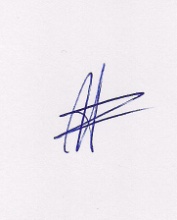 Ο ΠΡΟΕΔΡΟΣΜΑΡΙΟΣ	ΧΑΔΟΥΛΗΣ	ΓΙΑ ΤΟ  Δ.Σ.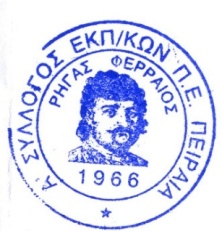 Ο ΓΕΝ. ΓΡΑΜΜΑΤΕΑΣ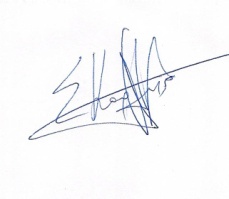 ΣΩΤΗΡΗΣ ΚΑΡΛΗΣ